О  принятии   имущества  из   муниципальнойсобственности     Шемуршинского         районаЧувашской   Республики   в    муниципальную собственность     Чукальского сельского поселения Шемуршинского  района Чувашской Республики             В соответствии с Федеральным законом от 06 октября 2003г. №131-ФЗ «Об общих принципах организации местного самоуправления в Российской Федерации» Собрание депутатов Чукальского сельского поселения Шемуршинского района Чувашской Республики  решило:1. Принять из муниципальной собственности Шемуршинского района Чувашской Республики в муниципальную собственность Чукальского сельского поселения Шемуршинского района Чувашской Республики следующее имущество:2. Настоящее решение вступает в силу со дня его подписания.Председатель Собрания депутатовЧукальского сельскогопоселения Шемуршинского района		    		Чувашской Республики                                                                         Л.В.ХаритоноваГлава Чукальского сельскогопоселения Шемуршинского района		          Чувашской Республики                                                                 	         Г.П.Чугунов  ЧЁВАШ РЕСПУБЛИКИШЁМЁРШЁ РАЙОН,ЧУВАШСКАЯ РЕСПУБЛИКА ШЕМУРШИНСКИЙ РАЙОН ЧУКАЛ ЯЛ ПОСЕЛЕНИЙ,Н ДЕПУТАТСЕН ПУХЁВ, ЙЫШЁНУ «08»   чӳк    2019 ҫ.    № 2                    Чукал ял.СОБРАНИЕ ДЕПУТАТОВ ЧУКАЛЬСКОГО СЕЛЬСКОГО  ПОСЕЛЕНИЯ                      РЕШЕНИЕ         «08»   ноября  2019 г.  № 2         деревня Русские Чукалы № п/пНаименование имуществаКоличество, шт.Цена за ед., руб. Сумма, в руб.№ п/пНаименование имуществаКоличество, шт.Цена за ед., руб. Сумма, в руб.1Контейнер 1100л с плоской крышкой зеленого цвета (10102082/130819/0004757, СЕРБИЯ)611 259,4067 556,402Контейнер 1100л с плоской крышкой синего цвета (10102082/190919/0005419, СЕРБИЯ)411 259,4045 037,60ИТОГО:ИТОГО:10х112 594,00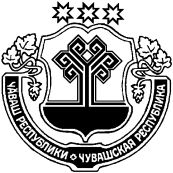 